g©QU£o efuh£Ág©QU£o efuh£Á efuk‹w rhjhuz T£l«  29-07-2022-ª njÂ வெள்ளிக்»Hik  Ã‰gfš 12.30 kâ¡F g©QU£o efuh£Á mYtyf¤Âš cŸs  “ngu¿P® m©zh” k‹w Tl¤Âš eilbgW« rhjhuz T£l¤Â‰F efuk‹w cW¥Ãd®fŸ midtU« jtwhkš fyªJ bfhŸSkhW m‹òl‹ nf£L¡ bfhŸ»nw‹.            efuk‹w jiyt®,							        	        g©QU£o efuh£Á.						 efuk‹w jiyt®,					           g©QU£o efuh£Á.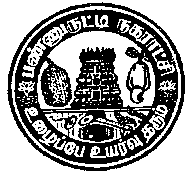 g©QU£o efuh£Ák‹w T£l miH¥Ãjœ*************         g©QU£o efuk‹w¤Â‹ rhjhuz T£l« Ãyt tUl«  jäœ khj« Mடி 13,  ehŸ 29-07-2022   வெள்ளிக்»Hik neu« Ã‰gfš 12.30 kâ¡F, efuh£Á mYtyf¤ÂYŸs “ngu¿P® m©zh k‹w Tl¤Âš” eilbgwÎŸsJ.           m›tka« efuk‹w cW¥Ãd®fŸ midtU« jtwhkš fyªJ bfhŸSkhW m‹òl‹ nf£L¡ bfhŸ»nw‹.                                                  efuk‹w jiyt®,                                                      g©QU£o efuh£Á.1.நகர்மன்ற தலைவர் அவர்களால் கொண்டு வரப்படும் தீர்மானம்மன்றப்பொருள்பண்ணுருட்டி நகராட்சி எல்லைக்குட்பட்ட பகுதிகளில் உள்ள கீழ்காணும் சாலைகளின் பெயரினை மாற்றம் செய்திட மன்றத்தின் அனுமதிக்கு வைக்கப்படுகிறது.அலுவலக குறிப்பு:  மன்றத்தின் அனுமதிக்கு  வைக்கப்படுகிறது.2.          இந்நகராட்சியில் 2022-23 ஆம் ஆண்டு இறந்த பணியாளர்களின் வாரிசுதாரர்களுக்கு மற்றும் வயது முதிர்வின் காரணமாக பணி ஓய்வு பெறும் பணியாளர்களுக்கு சிறப்பு சேமநலநிதி மற்றும் அதற்கான வட்டி தொகை வழங்குவதற்கு மன்றத்தின் அனுமதிக்கு  வைக்கப்படுகிறது.அலுவலக குறிப்பு1. மன்றம் அனுமதிக்கலாம்.2. மேற்கண்ட செலவினத்தை வருவாய் நிதியிலிருந்து மேற்கொள்ளலாம்.கோப்பு எண்.1500/2022/எச்13.           நகர்மன்ற தலைவர், நகர்மன்ற துணைத் தலைவர் மற்றும் நகர்மன்ற உறுப்பினர்களுக்கு அடையாள அட்டை தயார் செய்து வழங்கும் பணிக்கு கடந்த 22.07.2022 அன்று விலைப்புள்ளி கோரப்பட்டதில் கீழ்கண்ட விலைப்புள்ளிகள் உள்ளுர் நிறுவனத்திடமிருந்து வரப்பெற்றுள்ளது.	மேற்கண்ட வரப்பெற்ற விலைப்புள்ளிகளில் வ.எண்.1-ல் கண்டுள்ள                    PM Sarvesh Photo studio, Panruti என்பவரது விலைப்புள்ளி தொகை குறைவானதாகும். எனவே குறைந்த விலைப்புள்ளி வழங்கிய PM Sarvesh Photo studio, Panruti என்ற நிறுவனத்தின் விலைப்புள்ளியினை ஏற்று வேலை உத்திரவு வழங்கிடவும் அதற்காகும் தோராய செலவினம் ரூ.15,000/-க்கு மன்றத்தின் அனுமதிக்கு வைக்கப்படுகிறது.அலுவலக குறிப்பு:1. மன்றம் அனுமதிக்கலாம்2. மேற்கண்ட செலவினத்தை வருவாய் நிதியில் மேற்கொள்ளலாம்.கோப்பு எண்.1763/2022/எப்14.           இந்நகராட்சியில் நகரமன்ற தலைவர் அறைக்கு ஒரு கணினி (Computer All in one Machine) மற்றும் ஒரு பிரிண்டர் (All in one Machine) மற்றும், ஆணையாளர் அவர்களுக்கு அவ்வப்போது காணொலி கூட்டம் நடைபெறுவதாலும், UTIS மென்பொருள் Authorise செய்ய வேண்டியுள்ளதாலும் ஆணையாளர் அறைக்கு   ஒரு கணினி (Computer All in one Machine) மற்றும் ஒரு பிரிண்டர் (All in one Machine) தேவை என்பதால், மொத்தமாக இரண்டு கணினிகள் (Computer All in one Machine) மற்றும் இரண்டு பிரிண்டர்கள் (All in one Machine) புதியதாக வாங்குவதற்கு  ஆகும் செலவினம் ரூ.2,50,000/- (இரண்டு இலட்சத்து ஐம்பதாயிரம் மட்டும்) மன்றத்தின் அனுமதிக்கு வைக்கப்படுகிறது.அலுவலக குறிப்பு:1. மன்றம் அனுமதிக்கலாம்2.மேற்கண்ட செலவினத்தை நகராட்சி வருவாய் நிதியிலிருந்து  மேற்கொள்ளலாம். கோப்பு எண். 416/2022/இ15.        பண்ணுருட்டி நகராட்சிக்குட்பட்ட வார்டு எண் 1 முதல் 33 வரையுள்ள மேல்நிலை நீர்தேக்க தொட்டிகளுக்கான மின் இணைப்புகள், நேரடி நீர் உந்துகள் மற்றும் சிறு மின்விசை பம்புகளுக்கு உள்ள மின்இணைப்புகளுக்கு மின்னேற்பி (Power Capacitor) வாங்கி பொருத்துவதற்கு தயாரிக்கப்பட்டுள்ள மதீப்பீடு ரூ.1,70,000/-க்கு மன்றத்தின் அனுமதி வேண்டப்படுகிறது. அலுவலக குறிப்பு:மன்றம்   அனுமதிக்கலாம்.மேற்கண்ட பணிக்கான செலவினத்தை இந்நகராட்சி குடிநீர் நிதியில் இருந்து மேற்கொள்ளலாம்.(கோப்பு எண். 2111 / 2022 /இ2) 6.        பண்ணுருட்டி நகராட்சி பொது சுகாதார பிரிவில் திடக்கழிவு மேலாண்மை திட்டம் கோவிட்-19, டெங்கு காய்ச்சல் உள்ளிட்டவை குறித்த விழிப்புணர்வை பொதுமக்களுக்கு தெரியப்படுத்தும் வகையில் நகராட்சி வாகனங்களில் ஒலிபெருக்கி மூலம் விளம்பரம் செய்யும் பொருட்டு 7 எண்ணிக்கையில் ஒலி பெருக்கி மற்றும் உபகரணங்கள் வாங்கி கொள்வதற்கான ஒப்பந்தப்புள்ளி கோரியதில் கீழ்கண்ட விபரப்படி ஒப்பந்தபுள்ளிகள் வரப்பெற்றுள்ளன.வரப்பெற்றுள்ள மேற்காணும் ஒப்பந்தப்புள்ளிகள் மன்றத்தின் பார்வைக்கும் முடிவிற்கும் வைக்கப்படுகிறது.அலுவலக குறிப்பு : 1. வரப்பெற்றுள்ள இரண்டு ஒப்பந்தப்புள்ளியில் திருமதி.மணிமாலா க/பெ முருகன் நெ.11/3, ரயில்வே நகர், புது கடலுார் ரோடு, திருவதிகை என்பவர் கொடுத்துள்ள குறைந்த ஒப்பந்தப்புள்ளியை மன்றம் ஏற்கலாம்.2. அவசர அவசியம் கருதி நகர்மன்ற தலைவர் அவர்களின் முன் அனுமதி பெற்று தொடர் நடவடிக்கை மேற்கொண்டுள்ளதை மன்றம் அங்கீகரிக்கலாம். .கோப்பு எண். 3133/2021/எச்17.          பண்ணுருட்டி நகராட்சி அலுவலக முன்புறமுள்ள கல்வெட்டுகளை அகற்றி சுற்றுச்சுவர் அருகே நகர்த்தி பொருத்தவும் மேற்கண்ட இடத்தில்                    ஆகஸ்ட் 15, 2022-ம் ஆண்டு 75-வது சுதந்திர தின அமுத பெருவிழா நினைவாக 12 அடி உயரமுள்ள அசோக் பில்லர் வடிவிலான ஸ்துாபி மற்றும் தேசியக் கொடி கம்பம் புதியதாக அமைத்திட ரூ.1,50,000/-க்கு மதிப்பீடு  தயாரிக்கப்பட்டுள்ளது. மேற்கண்ட மதிப்பீட்டிற்கு மன்ற அனுமதி வேண்டப்படுகிறது.அலுவலக குறிப்பு :மன்றம்   அனுமதிக்கலாம்.நகர மன்ற தலைவர் அவர்களின் முன் அனுமதி பெற்று ஒப்பந்தப்புள்ளி கோரியதற்கு மன்றம் அனுமதிக்கலாம்.மேற்கண்ட பணிக்கான செலவினத்தை இந்நகராட்சி வருவாய் நிதியிலிருந்து மேற்கொள்ள மன்றம் அனுமதிக்கலாம்.(கோப்பு எண். 2104 /2022 /இ1)  8.          பண்ணுருட்டி நராட்சி வார்டு எண்.08, சுந்தர் பிளாட் என்ற தெருவின் நடுவில் மின்கம்பம் ஒன்று பொது மக்களுக்கு இடையூறாக உள்ளது. அதனை அகற்றி மாற்று இடத்தில் அமைத்திட ஆகும் செலவினத்திற்கு மதிப்பீடு தயார் செய்து அளிக்க கோரி செயற்பொறியாளர், மின் உற்பத்தி மற்றும் பகிர்மான கழகத்தினை கோரிட மன்றத்தின் அனுமதிக்கு வைக்கப்படுகிறது.அலுவலக குறிப்பு : 	மன்றம் அனுமதிக்கலாம்கோப்பு எண். 2129/இ2/2022   9.         பண்ணுருட்டி நகராட்சியில் 2021–22க்கான ஒரு ஆண்டு சாதனை  திட்டப்பணிகளின் விபரத்தை தமிழ் தினசரி நாளிதழான மாலை மலர் நாளிதழில் நாள். (21.05.2022) அன்று செய்தி வெளியிடப்பட்டதற்கு, மலர் பப்ளிக்கேஷன்  நிறுவனத்திடம் இருந்து வரப்பெற்ற பட்டியல் தொகை ரூ.25,988/-யை மேற்கண்ட நிறுவனத்திற்கு வழங்க மன்றத்தின் அனுமதி வேண்டப்படுகிறது. அலுவலக குறிப்பு :மன்றம்   அனுமதிக்கலாம்.மேற்கண்ட பட்டியலுக்கான தொகையை இந்நகராட்சி வருவாய் நிதியில் இருந்து மேற்கொள்ளலாம்.(கோப்பு எண். 2046 / 2022 /இ1)   10.         பண்ணுருட்டி நகராட்சிக்குட்பட்ட வார்டு எண் 1 முதல் 33 வரையுள்ள பகுதிகளில் உள்ள அனைத்து ஆழ்துளை கிணறுகளில் பொருத்தப்பட்டுள்ள நீர்மூழ்கி மோட்டார்கள், பல வகைப்பட்ட  PVC பைப், G.I.பைப்புகள் U.G கேபிள்கள், மின் மோட்டார் காயில் கட்டுதல் மற்றும் பழுது பார்த்தல் பணிக்கு, மேலும் கோடை காலங்களில் ஏற்படும் வறட்சியை முன்னிட்டு பொது மக்களுக்கு சீரான பாதுகாப்பான குடிநீர் தங்கு தடையின்றி வழங்கிடவும் 2022 – 23 ஆண்டு பராமரிப்பு பணிகள் செய்ய தயாரிக்கப்பட்ட மதிப்பீடு ரூ.9.00/- இலட்சத்திற்கு மன்றத்தின் அனுமதி வேண்டப்படுகிறது.அலுவலகக் குறிப்பு:-மன்றம்   அனுமதிக்கலாம்.மேற்கண்ட பணிக்கான செலவினத்தை இந்நகராட்சி குடிநீர் நிதியில் இருந்து மேற்கொள்ளலாம்.(கோப்பு எண். 2111 / 2022 /இ2) 111.      இந்நகராட்சி பொதுசுகாதாரப் பிரிவில் திடக்கழிவு மேலாண்மை திட்டப் பணிகளுக்கு பயன்படுத்தப்பட்டுவரும் வண்டி எண் TN31BM8044 க்கு தகுதிச்சான்று புதுப்பிக்கும் பொருட்டு பழுது நீக்கம் செய்து தகுதிச்சான்று பெறுவதற்கான தோராய செலவினம் ரூ. 2.00 இலட்சத்திற்கு (ரூபாய் இரண்டு இலட்சத்திற்கு மட்டும்) மன்றத்தின் அனுமதிக்கு வைக்கப்பட்டுள்ளது.அலுவலகக் குறிப்பு:-மன்றம் அனுமதிக்கலாம்.செலவினத்தை வருவாய் நிதியிலிருந்து மேற்கொள்ளலாம்(கோ.எண் 2028/2022/எச்2)12.        இந்நகராட்சி பொதுசுகாதாரப் பிரிவில் திடக்கழிவு மேலாண்மை திட்ட பணிகளுக்கு பயன்படுத்தப்பட்டு வரும் வண்டி எண் TN-31CX 1327 க்கு தகுதிச்சசான்று புதுப்பிக்கும் பொருட்டு பழுது நீக்கம் செய்து தகுதிச்சான்று பெறுவதற்கான தோராய செலவினம் ரூ.1.75/-இலட்சத்திற்கு (ஒரு இலட்சத்து எழுபத்து ஐந்தாயிரம் மட்டும்)மன்றத்தின் அனுமதிக்கு வைக்கப்பட்டுள்ளது.அலுவலகக் குறிப்பு:-மன்றம் அனுமதிக்கலாம்.செலவினத்தை வருவாய் நிதியிலிருந்து மேற்கொள்ளலாம்(கோ.எண் 2027/2022/எச்2)13.      அரசாணை (நிலை)  எண் 101  நகராட்சி நிர்வாகம் மற்றும் குடிநீர் வழங்கல் துறை 30.04.1997 நாளிட்ட அரசாணையின்படி திடக்கழிவு மேலாண்மை பணிக்கு ஆட்வெளிக்கொணர்வு (Out Sourcing)  மூலம் பணியாளர்களை நியமனம் செய்வதற்கான திருத்திய கருத்துரு அனுப்பி வைத்திட 14.07.2022 ந் தேதிய வாட்ஸ் ஆப் தகவல் மூலம் நகராட்சி நிர்வாக மண்டல இயக்குநர், செங்கல்பட்டு அவர்களால் அறிவுறுத்தப்பட்டுள்ளது.  அதன் பேரில் அவசர அவசியம் கருதி நகர்மன்ற தலைவர் அவர்களின் முன் அனுமதி பெற்று கருத்துரு அனுப்பி வைக்கப்பட்டுள்ளது.  கருத்துரு விபரங்கள் பின்வருவாறு.efuh£Á gâahs®fis bfh©L J¥òuÎ gâ nk‰bfhŸSjš-kÂ¥Õ£L bjhif fz¡»Ljšefuh£Á thæyhf CÂa V‰w Kiwæš ãuªjukhf JhŒik gâahs®fis ãaä¤J J¥òuÎ gâæid nk‰bfh©lhš nk‰go 136 gâahs®fS¡F tH§fnt©oa CÂa« k‰W« Ïju gofŸ égu«                        xU egU¡fhd khj  CÂa«136 gâahs®fS¡F xU khj¤Â‰F tH§f nt©oa CÂa« 136 x21767 = %. 29,60,312.0012 khj§fS¡FMF« bkh¤j bryéd« %. 3,63,14,584.00Ra cjé¡FG mšyJ x¥gªj« thæyhf kåj r¡Âia bg‰W (Man Power) JhŒik gâ nk‰bfhŸs kÂ¥Õ£L bjhif fz¡»Ljš(out sourcing of man power from SHG/Contract Basis)vdnt, m£ltizæš f©LŸs 136 gâahs®fis kht£l M£Áa® mt®fë‹ ã®zæ¡f¥g£l Âd¡Tè mo¥gilæš CÂa¤Jl‹ Ïju ga‹fisÍ«, nr®¤J Ra cjé¡FG¡fŸ mšyJ jåah® x¥gªj mo¥gilæš g£oaèš Ïiz¡f¥g£LŸs CÂa¤Â‹go ãaä¤J¡ bfhŸsÎ«, m›t¥nghJ kht£l M£Áa® mt®fŸ m¿é¡F« Âd¡Tè étu¥go rªij é»j¤Âš m›ñÂa¤Âid fhyKiw¥go ca®¤Â bfhŸsÎ« nt©டி சமர்ப்பிக்கப்பட்டுள்ள  fU¤JUé‹ ÛJ ã®thf mDkÂ  வேண்டி நகராட்சி நிர்வாக இயக்குநர், சென்னை அவர்களுக்கு அனுப்பிவைக்கப்பட்டுள்ளதை மன்றத்தின் பின்னேற்புக்கு வைக்கப்பட்டுள்ளJ.அலுவலகக்குறிப்பு:-                 1. மன்றம் பின்னேற்பு அளிக்கலாம். (கோப்பு எண் : 1814/2022/எச்2)14.பண்ணுருட்டி நகராட்சியில் KNMT (கலைஞர் நகர்புற மேம்பாட்டு திட்டம் 2022-23) வார்டு எண் A Block 33 மூப்பனார் நகர் பகுதியில் புதியதாக பூங்கா அமைக்கும்  பணிக்கு நகரமன்ற தீர்மான எண்.79 நாள்.30.06.2022-ல் அனுமதி வழங்கி உள்ளதற்கு இணங்க 15.07.2022-ம் தேதியில் ஒப்பந்தப்புள்ளி கோரியதில் கீழ்கண்ட விவரப்படி வரப்பெற்ற இரண்டு  ஒப்பந்தப்புள்ளிகள் மன்றத்தின் பார்வைக்கும், முடிவுக்கும் வைக்கப்படுகிறது.அலுவலக குறிப்பு:-	வரப்பெற்றுள்ள இரண்டு ஒப்பந்தப்புள்ளிகளில்  M/s.ஶ்ரீ  பிரம்மநாத சுவாமி கன்ஸ்ட்ரக்‌ஷன்,   பண்ணுருட்டி ஒப்பந்ததாரரின் ஒப்பந்தப்புள்ளி, மதிப்பீட்டை விட 0.94 %  சதவீதம் குறைவாக  கொடுத்துள்ளதை ஏற்று மன்றம் அனுமதிக்கலாம்.மேற்கண்ட பணியின் அவசர அவசியம் கருதி நகரமன்ற தலைவரின் முன் அனுமதி பெற்று பணி ஆணை வழங்கியதற்கு மன்றம் அங்கீகரிக்கலாம்.(கோப்பு எண். 266/2022/இ1)15.      பண்ருட்டி நகராட்சியில் மாண்புமிகு தமிழக முதலமைச்சர் அவர்களின் ஓராண்டு சாதனை நலத்திட்டங்கள்  தமிழ் முரசு நாளிதழ் 3.6 .2022 விளம்பர செய்தமைக்கு கல் பப்ளிகேஷன்ஸ் பிரைவேட் லிமிடெட் என்ற  நிறுவனத்திற்கு ரூ.20,000/-ஐ நகராட்சியின் வருவாய் நிதியிலிருந்து வழங்க மன்றத்தின் அனுமதிக்கு வைக்கப்படுகிறதுஅலுவலக குறிப்பு1. மன்றம் அனுமதிக்கலாம்.கோப்பு எண். 1856/2022/டி216.        பண்ருட்டி நகராட்சியின் முதல் நகரமன்ற  கூட்டத்திற்கு வருகை தரும் நகரமன்ற தலைவர் மற்றும் நகர மன்ற உறுப்பினர்கள் வரவேற்கும் விளம்பரம் தினமலர் தினசரி நாளிதழ் 14.03.2022 அன்று விளம்பரம்  செய்யப்பட்டதற்கான கட்டணம் ரூ.34,650/- மற்றும் தமிழக அரசு ஓராண்டு  சாதனை தொடர்பான விளம்பரம் தினமலர் தினசரி நாளிதழில் 22.05.2022 அன்று விளம்பரம் செய்யப்பட்டதற்கான  கட்டணம் 34,650/-  ஆக மொத்தம் ரூபாய் 69,300/-ஐ  ஸ்ரீ வெங்கடேஸ்வரா ஏஜென்சி நிறுவனத்திற்கு வருவாய் நிதிலிருந்து வழங்கிட மன்றத்தின் அனுமதிக்கு வைக்கப்படுகிறதுஅலுவலக குறிப்பு1. மன்றம் அனுமதிக்கலாம்.கோப்பு எண். 1855/2022/டி217.        பண்ணுருட்டி நகராட்சி பொதுசுகாதாரபிரிவில் திடக்கழிவு மேலாண்மை திட்டத்தின் கீழ் வீடுகள் தோறும்  கழிவுகளை தரம்பித்து வாங்குவதில் உலர் கழிவுகளை சேகரித்து வளமீட்பு மையத்தில் கொண்டு சேர்க்க ஏதுவாக 10000 எண்ணிக்கையில் போரா பைகள் சப்ளை செய்வதற்கான ஒப்பந்தப்புள்ளி கோரியதில் கீழ்கண்ட விவரப்படி ஒப்பந்தப்புள்ளிகள் வரப்பெற்றுள்ளன. மேற்காணும் ஒப்பந்தபுள்ளிகள் மன்றத்தின் பார்வைக்கும் முடிவிற்கும் வைக்கப்பட்டுள்ளது.அலுவலகக்குறிப்புவரபெற்றுள்ள இரண்டு ஒப்பந்தப்புள்ளிகளில் திருமதி மணிமாலா க/பெ முருகன், 11/3, ரயில்வே நகர், புது கடலூர் ரோடு, திருவிதகை என்பவர்  கொடுத்துள்ள குறைந்த ஒப்பந்தப்புள்ளியை  மன்றம் ஏற்கலாம்.(கோப்பு எண் 3133/2021/எச்1)18.        இந்நகராட்சிக்கு சொந்தமான அறிஞர் அண்ணா பேருந்து நிலையத்தில் தெற்குப் புறம் பார்த்த கடை எண்.11 RCC  கட்டிடத்தில் உள்ள இருசக்கர வாகனம் மிதிவண்டி நிறுத்துமிடம் கிழக்கு மேற்கு 170 சதுரடியும் வடக்கு தெற்கு 16 சதுரடியும் 23.08.2016 ஆம் ஆண்டில் ஒப்பந்தப்புள்ளி மற்றும் பொது ஏலம் விடப்பட்டதில் திரு.மோகன்பாபு த/பெ துரைராஜ் என்பவர் மாத வாடகை ரூ.2500/-ஐ மற்றும் மேல் மாடி முதல்தளம் ரூ.700/-க்கு பொது ஏலத்தில் எடுக்கப்பட்டு மன்ற தீர்மான எண்.1822 நாள் 31.08.2016-ல் அனுமதி அளிக்கப்பட்டதின் பேரில் குத்தகை உரிமம் வழங்கப்பட்டுள்ளது. அதனை தொடர்ந்து அரசாணை (நிலை) எண்.181/நகராட்சி நிர்வாகம் மற்றும் குடிநீர் வழங்கல் துறை, நாள் 19.09.2008-ன் படி மூன்றாண்டுகளுக்கு ஒருமுறை 15% வாடகை உயர்வு செய்யப்பட்டு தற்போது தரைதளத்திற்கு மாத வாடகை ரூ.2875/-ம் முதல் தளத்திற்கு மாத வாடகை ரூ.805/-ம் நிர்ணயம் செய்யப்பட்டு தொகை வசூலிக்கப்பட்டு வருகிறது. இந்நிலையில் மேற்கண்ட இடத்தினை பொது ஏலம் விடும் பட்சத்தில் ஏலத்தொகை அதிகரிக்கும் என்று நகர்மன்ற உறுப்பினர்களால் நகர்மன்ற கூட்டத்தில் கேள்வி எழுப்பப்பட்டு வருகின்றன. அதனைத் தொடர்ந்து மேற்கண்ட இடத்தினை ஆய்வு செய்து உரிய அறிக்கை சமர்ப்பிக்க வருவாய் ஆய்வாளர் அவர்கள் கோரியதை தொடர்ந்து வருவாய் ஆய்வாளர் அவர்களின் குறிப்பில் மேற்கண்ட குத்தகை உரிமம் ரத்து செய்து ஆண்டு குத்தகை இனமாக பொது ஏலம் /  ஒப்பந்தப்புள்ளி  கோரும்  பட்சத்தில்   குத்தகை  தொகை   பல   மடங்கு  அதிகரிக்கும்  என  தெரிவித்துள்ளார்.        எனவே மேற்கண்ட குத்தகை உரிமத்தை ரத்து செய்து பொது ஏலம் / ஒப்பந்தப்புள்ளி கோர மன்றத்தின் அனுமதிக்கு வைக்கப்டுகிறது. அலுவலக குறிப்பு : 	அறிஞர் அண்ணா பேருந்து நிலையம் அருகில் உள்ள இருசக்கர வாகன நிறுத்துமிடத்திற்கான குத்தகை உரிமத்தினை ரத்து செய்து ஆண்டு குத்தகை இனமாக பொது ஏலம் / ஒப்பந்தப்புள்ளி கோர நடவடிக்கை மேற்கொள்ள மன்றம் அனுமதிக்கலாம்.கோப்பு எண். 3015/2016/அ119.        g©QU£o  efuh£Á IUDM  2018 – 19 Â£l¤Â‹ Ñœ %.360.00/- Ïy£r« kÂ¥Õ£oš  Ïªefuh£Á všiy¡F£g£l é.M©o¡F¥g« »uhk« k‰W« éHk§fy« »uhk gFÂæš  th®L –A,Ãsh¡ - 2, efusÎ v©–14/6 k‰W« 7/1 kªijbtë òw«ngh¡F Ïl¤Âš 30 KLD frL R¤Âfç¥ò ãiya« (FSTP) mik¡f efuh£Á  ã®thf Miza® mt®fë‹ brašKiw e.f.v©. 26888/UGSS-2/2018-42, ehŸ.09.02.2019-š ã®thf mDkÂ tH§f¥g£lJ. nk‰f©l gâæid  bjhlu m¥gFÂ bghJk¡fŸ bjhl®ªJ  vÂ®¥ò bjçé¤jj‹ fhuzkhfÎ« kht£l ã®thf« jiyæ£L« vªj xU Ô®Î« v£l¥glhj ãiyæY« Ï¤Â£l¤Âid brayh¡f Ïayhj Nœãiyæš Ï¤Â£l¤Â‰fhf xJ¡ÑL brŒa¥g£l %.360.00 y£r¤Â‰fhd mDkÂæid u¤J brŒJ  efuh£Á  ã®thf Ïa¡Fe® br‹id mt®fë‹ 07.07.2022–ª njÂa  e.f.v©.26888/2018/Ï.v.1-2 v©â£l c¤Âuéš bjçé¡f¥g£L tu¥bg‰w foj« k‹w¤Â‹ gh®it¡F it¡f¥gL»wJ. nkY«, SBM 2.0 Ñœ gâ nk‰bfhŸs m¿ÎW¤j¥gட்LŸsJ.mYtyf F¿¥ò:-	மன்றம்   அனுமதிக்கலாம்.  கோப்பு எண். 18/2019/இ120.          tU»w RjªÂu Âd¤ij 75tJ RjªÂu ÂUehŸ mKj bgUéHhthf bfh©lhoL« bghU£L mid¤J ÅLfëY« njÁa bfho V‰¿l njit¥gL« njÁa bfhofis, flÿ® bg©fŸ ijaš T£LwÎ r§f¤ÂläUªJ bg‰W¡ bfhŸs flÿ® kht£l M£Á¤ jiyt® mt®fshš c¤Âuél¥g£LŸsJ.  vdnt nk‰f©l ãWtd¤ÂläUªJ njÁa bfhofis bfhŸKjš brŒtj‰F mj‰fhd njhuha bryéd« %.5.00 y£r¤Â‰F  k‹w¤Â‹ mDkÂ¡F it¡f¥gL»wJ	mYtyf F¿¥ò : 1.  k‹w« mDkÂ¡fyh«                                2.  nk‰f©l bryéd¤ij tUthŒ ãÂæèUªJ nk‰bfhŸsyh«.(nfh¥ò v©.  2050 /2022/v¢1)21         பண்ணுருட்டி நகராட்சிக்குட்பட்ட  வார்டு எண் 07ல் உள்ள ராசி நகர்  மற்றும் திருவள்ளுவர் நகர்  பகுதிகளில் குடிநீர் பிரதான குழாய் இல்லாததால்  வீட்டுக்குடிநீர் இணைப்பு வழங்க முடிவதில்லை. மேற்கண்ட பகுதிகளுக்கு குடிநீர் பிரதான குழாய் அமைத்து தர தயாரிக்கப்பட்டுள்ள மதீப்பீடு ரூ.90,000/- க்கு மன்றத்தின் அனுமதி வேண்டப்படுகிறது.அலுவலக குறிப்பு:-	1. மன்றம் அனுமதிக்கலாம்2.மேற்கண்ட பணிக்கான செலவினத்தை இந்நகராட்சி குடிநீர் நிதியிலிருந்து மேற்கொள்ளலாம்.(nfh¥ò v©.  2130/2022 /இ2)